ACİL DURUM PLANI BİLGİLERİARANACAK YERTELEFONLOGOPOLİS155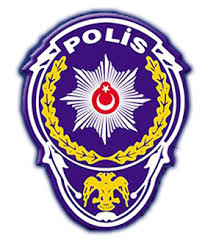 KARAKOL(0212) 631 65 21İTFAİYE110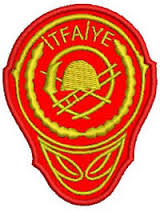 HIZIR ACİL112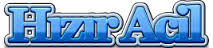 SU ARIZA185DOĞAL GAZ187ZEHİR DANIŞMA114TELEFON ARIZA121UYUŞTURUCU BİLGİ171ÜNİVERSİTE HASTANESİVakıf Gureba Hastanesi  (0212) 453 17 00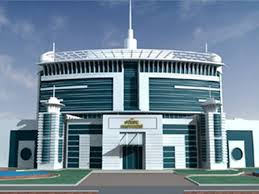 DEVLET HASTANESİHaseki Eğitim ve Araştırma Hastanesi(0212) 529 44 00ÖZEL HASTANEMedical Park Fatih Hastanesi(0212) 453 10 00AMBULANS112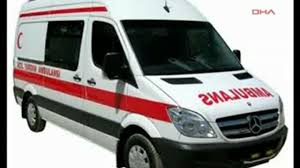 OKUL MÜDÜRÜHüseyin KILIÇ0505 317 59 72MÜDÜR YARDIMCISIY.Soner TAŞÇI0533 389 15 02MÜDÜR YARDIMCISIİbrahim ÇALIŞKAN0505 689 87 56İŞ SAĞLIĞI VE GÜVENLİĞİ BÜRO YÖNETİCİSİH. Cihangir TUĞSAVUL0532 513 84 28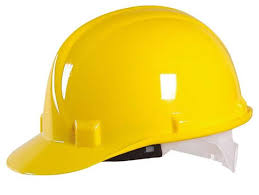 İŞ GÜVENLİĞİ UZMANIİŞYERİ HEKİMİ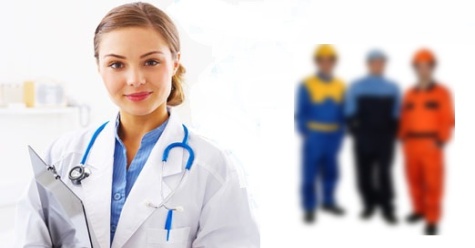 ACİL DURUM KOORDİNATÖRÜM.ZAHİT AKBAŞ5335687276ACİL DURUM KOORDİNATÖR YARDIMCISISEDAT YALINKILIÇLI542 820 94 99YANGIN KOORDİNATÖRÜDuygu DURSUN5548816656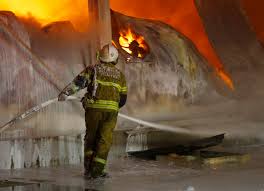 İLÇE MİLLİ EĞİTİM MÜDÜRLÜĞÜFatih İlçe Milli Eğitim Müd.6350811